Redesigning of Farming Systems Using Multi-Criteria 
Assessment Tool for Sustainable Intensification and 
Nutritional Security in Northwestern IndiaA. K. Prusty 1,*, N. Ravisankar 1,*, A. S. Panwar 1, M. L. Jat 2, J. P. Tetarwal 3, Santiago López-Ridaura 4, Roos Adelhart Toorop 5, Jelle van den Akker 5, Jashanjot Kaur 6, P. C. Ghasal 1, Luis Barba-Escoto 4, Jeroen C.  J.  Groot 5, Poonam Kashyap 1, M. A. Ansari 1,* and M. Shamim 1Supplementary MaterialTable S1. Decision variables and constraints for optimization of each of representative marginal farm households from typologyMinimumMaximumDecision variablesLand use current crop rotations0Total arable land (ha)Land use alternative crops0Total arable land (ha)Crop residues to soil (%)0100Chickpea grain (feed)01500Cotton seeds02500Groundnut meal01000Mustard cake (MPF farmer)02500Mustard cake (MDF farmer)03000Sugarcane tops fresh03000Sugarcane tops silage02500Wheat straw04000Wheat screenings (delhia)03000Lentils ('multigrain mix')03000ConstraintsFarm area (ha)Current area -0.01 haCurrent area + 0.01 haSaturation deviation ruminants (%)-3Energy deviation ruminants (%)-515Protein deviation ruminants (%)-530Organic matter balance (kg/ha/year)-320Self-reliance household consumed crops 1Regular Labour balance0999Casual labour balance0999Leisure time0999N Balance0999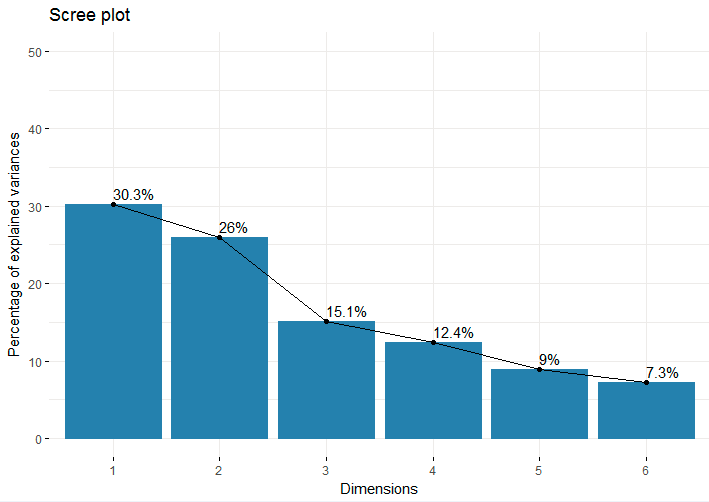 Figure S1. Scree plot of principal components with percentage explained variation 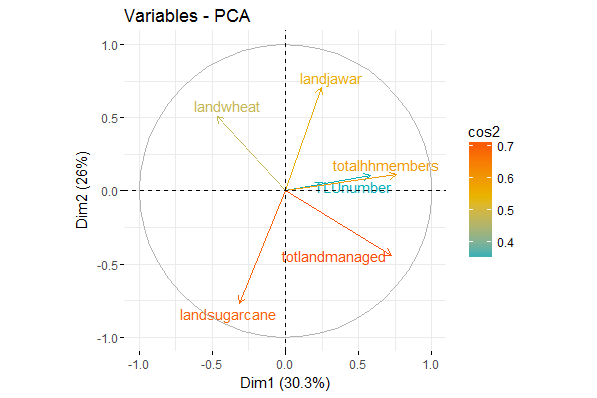 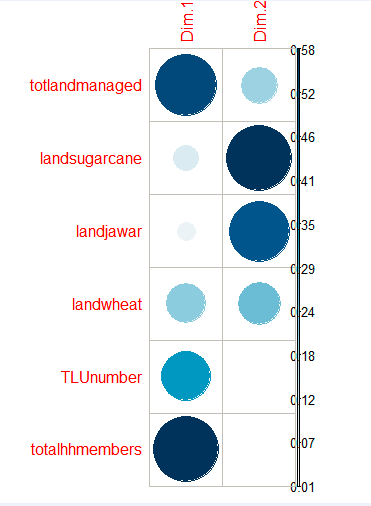 Figure S2 and S3: Variables projected on PCs. Colour code gives cos^2 as means of representation (closer to 1 is more represented) 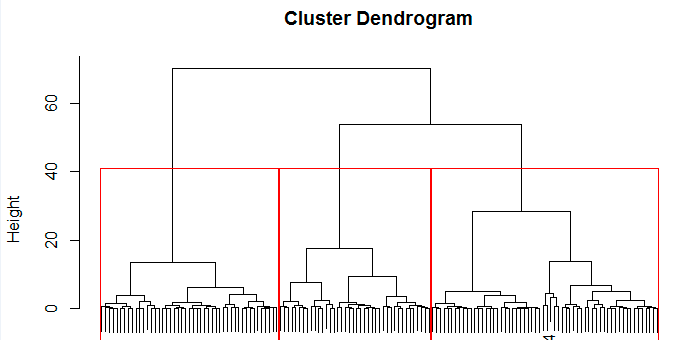 Figure S4. Hierarchical cluster analysis dendrogram with three clusters